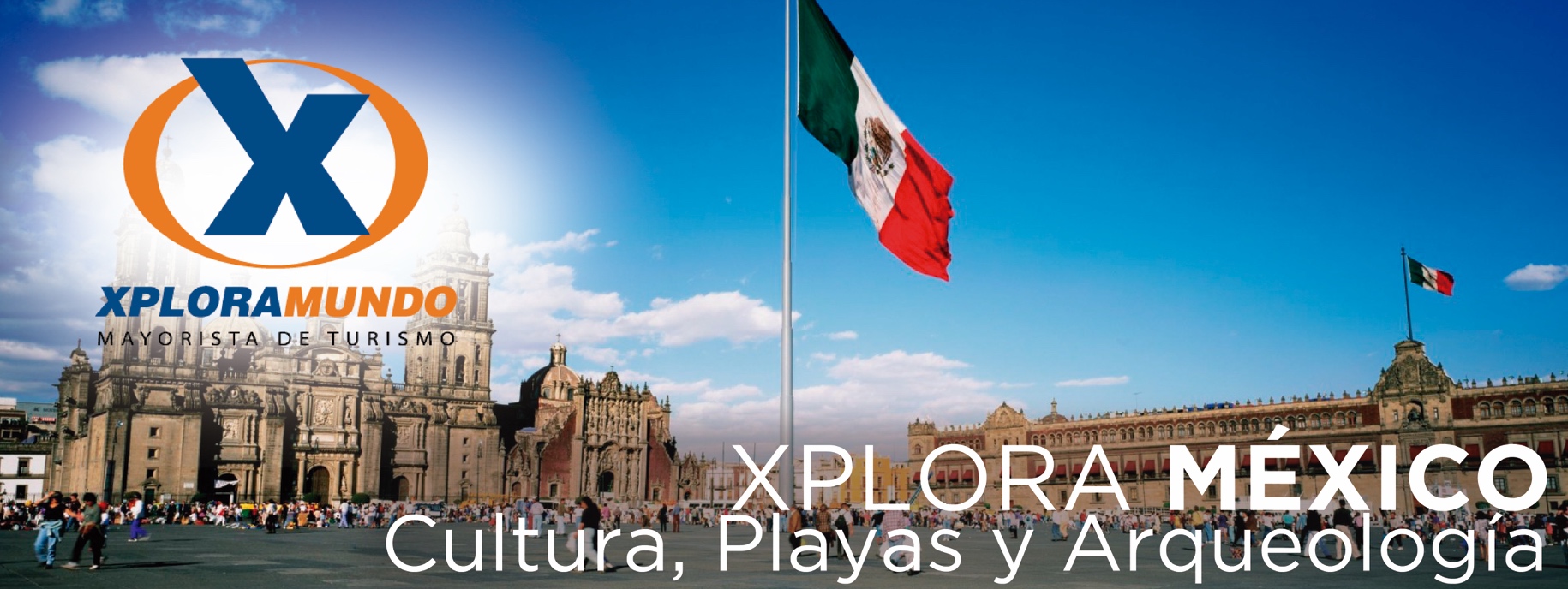 XPLORA SABOR A MÉXICO08 Días / 07 Noches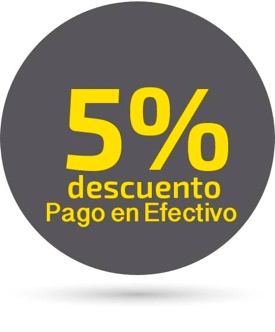 SALIDAS GARANTIZADAS:PRECIOS POR PERSONA EN US$.MINIMO VIAJANDO 2 PASAJEROSPROGRAMA INCLUYE:03 Noches de Alojamiento en Ciudad de México   01 Noche de Alojamiento en la Ciudad de Taxco   02 Noches de Alojamiento en el Puerto de Acapulco   01 Noche de alojamiento en Ciudad de México Pensión Completa durante todo el recorrido, Desayunos, Almuerzos y Cenas(excepto al Regreso de Acapulco (Día 7 de itinerario)  no incluye Almuerzo ni el día de llegada o salida por vuelos )Traslado Aeropuerto –Hotel- Aeropuerto, en Ciudad de MéxicoTour Panorámico a GaribaldiTour de  Ciudad, Xochimilco y Ciudad Universitaria con lunchTour a la Basílica de Guadalupe y Pirámides de TeotihuacánTour a Talleres de obsidiana, Telares y TequilaAlmuerzo en zona arqueológica Tour de ciudad en  Cuernavaca y Taxco Almuerzo en TaxcoTour a Grutas de CacahuamilpaNoche mexicana de música y fuegos artificiales en TaxcoTour en Yate  con traslados al muelle incluidos y  bebidas nacionales ilimitadasVisita a la Quebrada de Acapulco para ver el show de clavadistasTransportación México-Cuernavaca-Cacahuamilpa-Taxco-Acapulco-MéxicoGuía certificado durante todo el recorrido2.4% IVA sobre servicios de intermediación de Agencia de Viajes y Mayorista.5% ISD – Impuesto sobre salida de divisas.Impuestos Hoteleros.NOTAS IMPORTANTES:No incluye Boleto AéreoEl itinerario puede tener variación si el operador en México considera ese cambio en beneficio del cliente  o  por operación.La transportación será de acuerdo al número de pasajero en auto, van o bus y el regreso de Acapulco hasta 7 personas será en bus de línea regular con vehículos de primer nivel con aire acondicionado, películas de estreno y asientos reclinables e incluye los traslados a y de las terminales de autobús en Acapulco y México.Precios no aplican para fechas de congresos y/o eventos especiales.NIÑO: se consideran de 3 a 9 años y sus precios son válidos compartiendo la habitación con adultosNo Incluye servicios no especificados en el plan y gastos de índole personal.**Ventas y Reservaciones con Su Agencia de Viajes Preferida**HOTELPlanSGLDBLTPLCHDREGENTEMONTETAXCOCOPACABANADesayuno y CenaDesayuno y CenaPlan todo incluido1232876829518Semana santaSemana santa1253903847532PLAZA REVOLUCIONMONTETAXCOCOPACABANADesayuno y CenaDesayuno y CenaPlan todo incluido1299904837557Semana santaSemana santa1323931861574